- самостоятельно надевать на себя одежду и обувь в нужном порядке.Формирование правил поведения:- Начав раздеваться, не отвлекаться игрой;- Аккуратно убирать одежду. Одновременно знакомить детей с различными свойствами и качествами предметов одежды, названиями действий, упражнять в правильном употреблении глаголов надеть, одеть, обуть и т. д- Во время всего процесса одевания или раздевания побуждать детей к самостоятельности.г) Учим пользоваться расчёской.- Знать свою расчёску и место, где она лежит;- Показать функциональное назначение расчёски и формировать навык её использования;- Учить спокойно относиться к процедуре причёсывания, повторять её по мере надобности;- Позволять ребёнку проявлять самостоятельность, исходя из его желания («Я сам!»).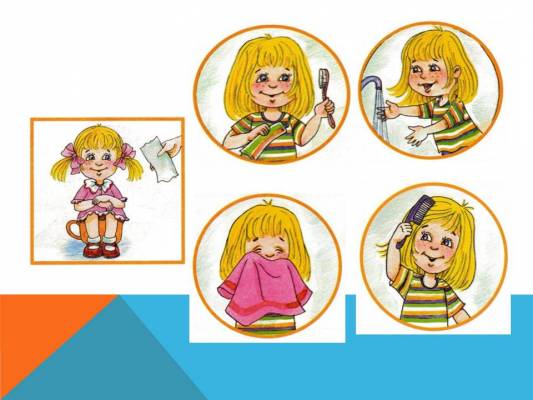 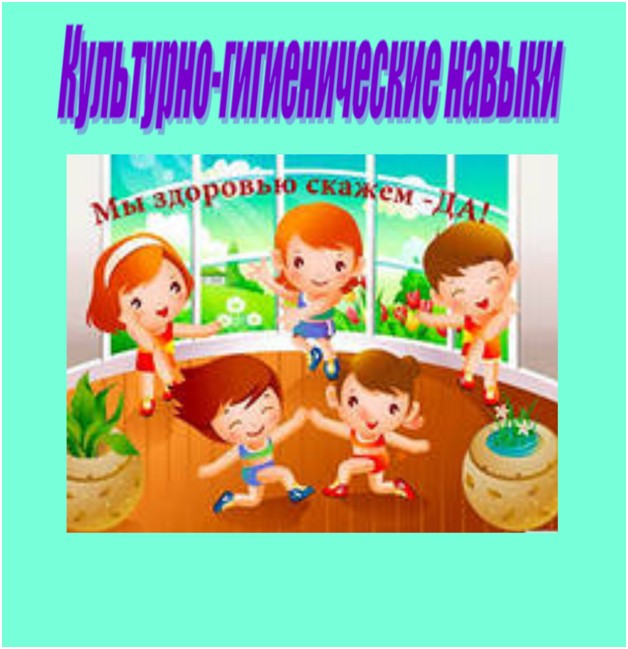 Муниципальное бюджетное дошкольное образовательное учреждение – Центр развития ребенка – детский сад № 5 «Мир детства»(Бондаренко, 25)Памятка для родителей «Воспитание культурно — гигиенических навыков»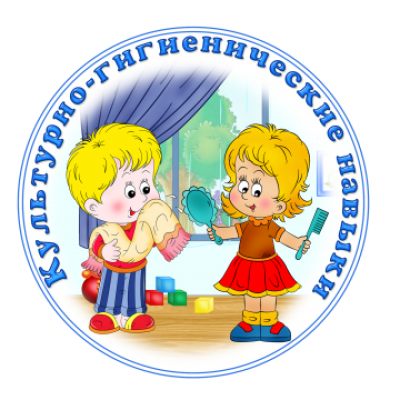 2018г.        С первых дней жизни при формировании культурно-гигиенических навыков идёт не просто усвоение правил и норм поведения, а чрезвычайно важный процесс социализации, вхождения малыша в мир взрослых. Нельзя этот процесс пускать на потом, период раннего возраста наиболее благоприятный для формирования культурно-гигиенических навыков. Затем на их основе строится развитие других функций и качеств.Задачи:• учить самостоятельно умываться;• пользоваться туалетом;• воспитывать желание быть аккуратным, замечать неполадки в своем виде;• активизировать речь детей, используя слова, обозначающие выполняемые действия, а так же используем художественное слово;• формировать умения и навыки опрятности; положительного отношения к сверстникам;• культуры поведения в коллективе; скромности, вежливости, сдержанностиОднако одним из важнейших условий, необходимых для успешного воспитания самостоятельности, является единство требований со стороны воспитателей и родителей. Обязанность родителей – постоянно закреплять гигиенические навыки, воспитываемые у ребёнка в детском саду. Важно, чтобы взрослые подавали ребёнку пример, сами всегда их соблюдали.Поэтому просто необходимо, чтоб правила и требования в детском саду не отличались от правил и требований дома:а). Ребёнок за столом.-приучать детей правильно сидеть за столом, аккуратно есть, тщательно и бесшумно пережевывать пищу;-уметь пользоваться столовыми приборами, салфеткой;-учить тому, что, чем и как едят (хлеб, котлета, суп, салат, запеканка)б). Учим умываться.-Обучать детей, не обливаясь, с помощью взрослого мыть лицо и руки; самостоятельно вытирать их только своим полотенцем и знать его место. Использовать процесс умывания для развития речи и ориентировки в пространстве.- Приступая к гигиенической процедуре, проговаривать с детьми весь процесс:- Завернуть рукава одежды;- Поднести руки под струю воды, намылить ладони до образования пены, потереть ими друг о друга;- Смыть мыло под струёй воды;- Снять полотенце;- Насухо вытереть лицо и руки (называют части тела и лица, которые вытирают) ; аккуратно повесить полотенце в свою ячейку;- Предложить посмотреть в зеркало. «Вот какой ты чистый стал и красивый!»- Все действия следует сопровождать оживлённым разговором, а такжеиспользовать целый ряд педагогических приемов с учетом возраста детей: прямое обучение, показ, упражнения с выполнением действий, в процессе дидактических игр.в) Основные правила одевания и раздевания.-научить детей самостоятельно снимать одежду, обувь;- расстёгивать и застёгивать пуговицы спереди;- знать порядок раздевания и аккуратно складывать снятую одежду;